ČLOVEK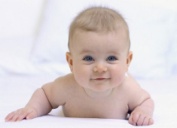 PONAVLJANJE    UTRJEVANJE1. Dopolni.Razvil sem se iz majhne žive kroglice - __________________________. Nosečnost traja __________ mesecev. Zarodek dobiva hrano in kisik po ____________________. 2. Kaj si že znal delati kot dojenček? _________________________________________ _______________________________________________________________________                                                                                                                        3. Naštej glavne dele človeškega telesa.______________________________________________________________________________________________________________________________________________________                                                                                                                         4. Kaj sestavljajo vse kosti našega telesa? ___________________________________________________________________________                                                                                                                         5. Naloge in lastnosti kosti so:____________________________________________________________________________________________________________________________________________________________________________________________________________________________________________________________________________________________________________ 
______________________________________________________________________________________________________________________________________________________                                                                                                                            6. Če je trditev pravilna, obkroži DRŽI, če ni pravilna, obkroži NE DRŽI.Hrbtenica ima obliko dvojnega S.                                                  DRŽI    NE DRŽIOtroci imajo mehke kosti, ker je v njih veliko hrustanca.              DRŽI    NE DRŽINaša najdaljša kost je stegnenica.                                                   DRŽI    NE DRŽIMišice so na kosti pritrjene s kitami.                                              DRŽI    NE DRŽIČlovek ima okrog 208 mišic.                                                          DRŽI    NE DRŽISrce je mišica.                                                                                 DRŽI    NE DRŽI Mišice, ki jih ne uporabljamo, postanejo manjše in šibkejše.         DRŽI    NE DRŽI                         7. Opiši pot jabolka skozi tvoje telo.__________________________________________________________________________________________________________________________________________________________________________________________________________________________________________________________________________________________________________________________________________________________________________________________________________________________________________________________________                                                                                                                            8. Kakšne snovi izločimo skozi zadnjično odprtino?___________________________________________________________________________                                                                                                                           9. Dopolni.Uživamo hrano  ______________ in _________________ izvora. Naša hrana mora biti ____________________.                                                                                                                        10. Zakaj telo potrebuje hrano?_________________________________________________________________________________________________________________________________________________________________________________________________________________________________                                                                                                                         11. Pri dihanju zrak opravi neko pot. Opiši pot zraka tako, da urediš besede v pravilni vrstni red.   nos ali usta, izdih, pljuča, sapnik, vdih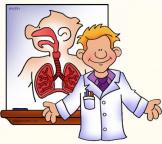 _______________________________________________ _______________________________________________12. Kaj je dihanje?______________________________________________________________________________________________________________________________________________________                                                                                                                         13. Zakaj je dihanje skozi nos bolj zdravo?___________________________________________________________________________                                                                                                                       14. Dopolni.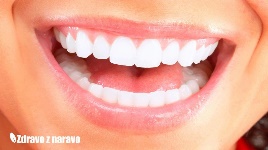 Otroci imajo ______ ________________ zob. Odrasel človek pa ima _____ ________________ zob. Ko zobje rastejo, morajo predreti _______________ in pri tem občutimo _____________.Vsak od stalnih zob opravlja svoje delo. Sekalci - __________, podočniki - ______________  __________________ - drobijo, _______________ - meljejo.                                                                                                                      15. Opiši, kako skrbiš za svoje zobe.____________________________________________________________________________________________________________________________________________________________________________________________________________________________________________________________________________________________________________